Revision Planning 2022How to create a Revision Timetable…and STICK to it!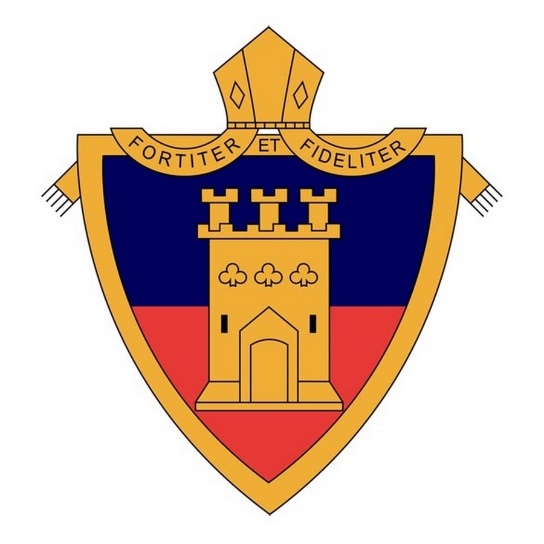 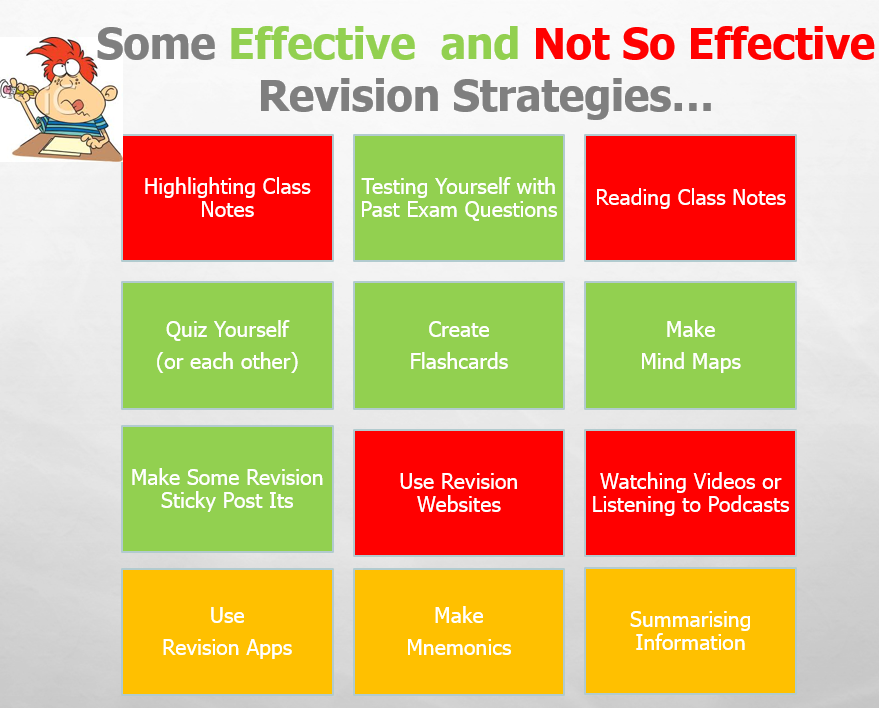 Then you need to break subjects into smaller topics/units as per example started below:Plot what you need to do weekly. Example below.	     My Revision Planner:My Revision Planner:My Revision Planner:My Revision Planner:My Revision Planner:My Revision Planner:My Revision Planner: My Revision Planner: My Revision Planner:My Revision Planner:My Revision Planner:My Revision Planner:My Revision Planner:EnglishMathsGeographyHistoryComputingComponent 1 Language Fiction Reading Section AMathswatch Assignments – complete fortnightly assignmentsThe changing landscapes of the UKUSA – 1920s People and the BoomSystems architecture (Comp 1)Component 2 Language Non-fiction Reading section AMathswatch Assignments – complete fortnightly assignmentsRiver landscapes and processesUSA– 1930s Depression and the New DealMemory and storage (Comp 1) Comp 1 Sect B - Creative prose writing - story Past Paper booklets – work through themGlaciated upland landscapes and processesUSA– Post-war America Computer networks, connections andprotocols (Comp 1) Comp 2 Sect B Transactional writing –, articles, formal lettersPast Paper booklets – work through themWeather hazards and climate changeConflict and Tension – Treaty of VersaillesNetwork security (Comp 1)Hegarty Maths – complete outstanding tasks, Memri or Fix Up 5Ecosystems, biodiversity and managementConflict and Tension – League of NationsSystems software (Comp 1)Hegarty Maths – complete outstanding tasks, Memri or Fix Up 5Changing citiesConflict and Tension – Causes of WWIIEthical, legal, cultural and environmentalimpacts of digital technology (Comp 1)Revision workbooks – work through themResource management Elizabethan England – Elizabeth & governmentAlgorithms (Comp 2)Mock AFL – follow up on weakest topicsEnergy resource managementElizabethan England – Life in Elizabethan timesProgramming fundamentals (Comp 2)Mock AFL – follow up on weakest topicsCities fieldwork – TheoryElizabethan England – troubles home & abroadProducing robust programs (Comp 2)Flashcards – revise topics and use the QR code to access practice questionsRivers fieldwork - TheoryElizabethan England – the 16 mark question – Burghley’s AlmshousesBoolean logic (Comp 2)Individual revision – tutoring, websites, exercise books, alternative resourcesUK ChallengeProgramming languages and IntegratedDevelopment Environments (Comp 2)BiologySET YT & ZTChemistrySet YT & ZTPhysicsSet YT & ZTCombined ScienceCombined Science(Cont)ART -What should be in my sketch bookCell biologyAtomic structure and the periodic tableEnergyB1 Cell biologyC7 Organic chemistryTitle pageOrganisation Bonding, structure, properties of matterElectricityB2 Organisation C8 Chemical analysisMood boardInfection and responseQuantitative chemistryParticle model of matterB3 Infection and responseC9 Chemistry of the atmosphereMind mapsBioenergetics Chemical changesAtomic structureB4 Bioenergetics C10 Using resourcesArtist #1Homeostasis & responseEnergy changesForcesB5 Homeostasis & responseP1 EnergyArtist #2Inheritance, variation and evolutionThe rate and extent of chemical changeWavesB6 Inheritance, variation and evolutionP2 ElectricityArtist #3EcologyOrganic chemistryMagnetism and electromagnetismB7 EcologyP3 Particle model of matterDouble page of lines drawingsChemical analysisSpace (phys only)C1 Atomic structure and periodic tableP4 Atomic structureDouble page of tonal studiesChemistry of the atmosphereC2 Bonding, structure, and properties of matterP5 ForcesDouble page of colour studiesUsing resourcesC3 Quantitative chemistryP6 WavesA still life group- full pageC4 Chemical changesP7 Magnetism and electromagnetismCompositions sketchesC5 Energy changesFinal design and colour notesC6 The rate and extent of chemical changePEPEDramaREFood Preparation and NutritionApplied Anatomy and physiologySkeletal systemMuscular systemCardiovascular systemRespiratory system Aerobic and anaerobic exerciseShort- and long-term effects of exercise Prepare and finish their performances for 2nd March for devised performance (worth 40% of the final grade)Christian Beliefs TRINITY, CREATION, INCARNATION AND PROBLEMS OF EVIL AND SUFFERING AND Food commodities – starchy foods and animal protein foods. Origins, value in the diet, storage and working characteristicsMovement AnalysisLever systems Planes and axes of rotationComplete and submit 2,500 word devising log (which we are completing in school from 2nd February-end of March)Living the Christian Life SACRAMENTS, PRAYER, RELIGIOUS CELEBRATIONS AND THE CHURCH WORLDWIDEPrinciples of NutritionMacro and micronutrientsFor protein – essential amino acids, specific function, main sources, dietary reference values, consequences of malnutrition, complementary actions Physical TrainingComponents of fitness Fitness tests Principles of training Prevention of injury Revise and learn their live theatre review focusing on two actors in two to three scenes, and one actor in three scenes.Marriage and the Family (Christianity) – Full UnitFood Science – why we cook food, heat transference, raising agents and use of microorganisms Health, fitness and well-beingPhysical, social and emotional health Diet and nutritionHydration Revise and learn all staging (in the round, promenade, end on etc), positions of stage and the roles and responsibilities in a theatre.Matters of Life and Death (Christianity) – Full UnitDiet and Good Health - energy requirements of individuals and balanced diets, including life stages, specific dietary needs and lifestyle factors.Energy and nutritional needs – how to calculate, individual needs throughout life, how to change diets understand and apply the principle of energy balanceSports psychologyCharacteristics of skilful movement Classification of skills Goal settingMental preparation Types of guidance Types of feedback Revise and secure how they would use their physical and vocal skills to play Linda, Mickey, Edward, Mrs Lyons, Mrs Johnstone and Sammy throughout the play (Blood Brothers)Muslim BeliefsTHE 5 ROOTS, THE NATURE OF ALLAH, RISALAH AND AL-QADRThe Science of Food – the effect of cooking on food. Why food is cooked heat transfer, selecting appropriate cooking methods, why things go wrong and how to remedyFood Spoilage – hoe to store, importance of date marks, growth conditions, signs of spoilage, cross-contaminationSocio-cultural influencesPhysical activity and sport in the UKParticipation in physical activity and sport Commercialisation of sportEthics in sport Drugs in sportViolence in sport Revise and secure the language of set designLiving the Muslim Life SHAHADAH, SALAH, SAWN AND CELEBRATIONSWhere food comes – provenance and manufacture, including food miles, carbon footprint, local foods. Primary and secondary processingSocio-cultural influencesPhysical activity and sport in the UKParticipation in physical activity and sport Commercialisation of sportEthics in sport Drugs in sportViolence in sport Revise and secure the language of costume designLiving the Muslim Life SHAHADAH, SALAH, SAWN AND CELEBRATIONSCooking and Food Preparation – factors that affect food choice and how to make informed food choicesRevise and secure the language of lightingCrime and Punishment (Islam) Revise and secure the language of puppetsPeace and Conflict (Islam) Revise and secure the language of sound design.Peace and Conflict (Islam) FrenchGermanMusicTheme 1 - Identity and culture:Me, my family and friendsTheme 1 – Identity and culture:Me, my family and friends / relationships with family & friends / marriage & partnershipWestern Classical Tradition 1650-1910 – Coronation Anthems and OratoriosOrchestral music of Haydn, Mozart and BeethovenTheme 1 - Identity and cultureTechnology in everyday lifeFood and drink (taken from free-time activities)Theme 1 – Identity and culture:Food & eating outTechnology in everyday life / social media / mobile technologyWestern Classical Tradition 1650-1910 – Piano music of Chopin and SchumanThe requiem of the late romantic periodTheme 1 - Identity and cultureFree time activities    Theme 1 – Identity and culture:Free time activities (music / cinema / TV / sport)Popular Music – The music of Broadway 1950-1990Rock music of the 1960 – 1970sTheme 1 - Identity and cultureCustoms and festivalsTheme 1 – Identity and culture:customs & festivalsTheme 2 – Local, national, international & global areas of interest: TransportPopular Music – Film and computer gaming music from 1990 to present dayPopular music from 1990 to present dayTheme 2 - Local, national, international and global areas of interestClothes (taken from Home, town, neighbourhood and region)Theme 2 – Local, national, international & global areas of interest: Travel & tourism, including weather & climateTraditional Music – Blues Music 1920-1950Fusion music incorporating African and CaribbeanTheme 2 - Local, national, international and global areas of interestHome, town, neighbourhood and region          Theme 2 – Local, national, international & global areas of interest: Home, town, neighbourhood & regionTraditional Music – Contemporary Latin MusicContemporary folk music of the British IslesTheme 2 - Local, national, international and global areas of interestTravel & tourism                                                Theme 2 – Local, national, international & global areas of interest: Global issuesSocial issuesWestern Classical since 1910 – The orchestral music of Aaron CoplandBritish music of Arnold, Britten, Maxwell Davis and TavenerTheme 2 - Local, national, international and global areas of interestSocial issues        Global issues       Weather (taken from General vocabulary)                                       Theme 3 – Current and future study and employmentMy studies / life at schoolWestern Classical since 1910 -The music of Zoltan Kodaly and Bela BartokMinimalist music of John Adams, Steve Reich and Terry RileyTheme 3 - Current and future study and employmentMy studies & life at school and college                            Theme 3 – Current and future study and employmentEducation post-16Jobs, career choices & ambitionsElements – Dynamics, tonality, texture, sonority, melody, harmony, structureTheme 3 - Current and future study and employmentEducation post 16 / Jobs, career choices and ambitionsAVOCADOS structures for the writing examinationMozart’s Clarinet ConcertoAVOCADOS structures for the writing examinationLittle Shop of HorrorsWhat I need to revise:ShakespeareBlood BrothersA Christmas CarolPoetry AnthologyUnseen Poetry Component 1 ReadingComponent 2 ReadingWritingWhat I need to revise:1. Characters - 1. Mickey1.Context1. Themes and linksSample poems1. The ‘How’ Question1. The ‘How’ Question1. StoryWhat I need to revise:2.2. Edward2.Scrooge2. ConflictMametz WoodPast papers2. What impressions question2. What impressions question2. SpeechWhat I need to revise:3.3. Mrs Johnstone3. Ghosts3.  Manhunt3. The mood and setting question3. Compare and contrast question3. ReportWhat I need to revise:44 Mrs Lyons4. The Cratchits, Tiny Tim, Bob4. Ozymandias4. How does the writer build tension question4. Thoughts and feelings question4. Review What I need to revise:5 Themes5 Linda and Mr Lyons5  Fred5. A Wife in London5. Letter informalWhat I need to revise:66 Narrator6. Other characters6. Dulce et Dec Est6. Letter - formalWhat I need to revise:7. 7 Themes7. Themes – poverty, supernatural,7. London7. ArticleWhat I need to revise:8  Essay8 Songs 8. Exploding essay question8. The SoldierWhat I need to revise:9  Extract question9  Exploding essay question9. Nature Death of a NaturalistWhat I need to revise:10.  Exploding essay question10. Hawk RoostingWhat I need to revise:11. To AutumnWhat I need to revise:12. The PreludeWhat I need to revise:13. Imperceptibly as GriefWhat I need to revise:14. ValentineWhat I need to revise:15. She Walks in BeautyWhat I need to revise:16. Sonnet 43What I need to revise:17. Cozy Apologia18. Living SpaceTime:MondayTuesdayWednesdayThursdayFridaySaturdaySunday 9am-10amSchoolSchoolSchoolSchoolSchool10am-11amSchoolSchoolSchoolSchoolSchoolSpanish Module 5 – Ciudades – local area11am-12pmSchoolSchoolSchoolSchoolSchoolRevision for English flashcards Living Space12pm - 1pmSchoolSchoolSchoolSchoolSchoolMy MathsGeog revision  Weather hazards and climate change1pm-2pmSchoolSchoolSchoolSchoolSchoolPhysics  Energy2pm-3pmSchoolSchoolSchoolSchool3pm-4pmEnglish after schoolMaths Revision after schoolScience after schoolRevision English flashcards London4pm-5pmRE revision – 30 minsGeog revision - 30 mins  Weather hazards and climate changeNight off!RE revision 30 mins5pm-6pmRE revision – 30 minsGeog revision - 30 mins  Weather hazards and climate changeMy MathsPE - Health, fitness & well-beingAny homeworkNight off!Any homeworkMaths booklet6pm-7pmAny homeworkComputing -Secondary Storage (Comp 1)Poetry – poetry question 20 mins PreludeNight off!Any homework7pm-8pmBiology  B1 CellsNight off!8pm-9pm Night off!Time:MondayTuesdayWednesdayThursdayFridaySaturdaySunday 9am-10am10am-11am11am-12pm12pm - 1pm1pm-2pm2pm-3pm3pm-4pm4pm-5pm5pm-6pm6pm-7pm7pm-8pm8pm-9pm Time:MondayTuesdayWednesdayThursdayFridaySaturdaySunday 9am-10am10am-11am11am-12pm12pm - 1pm1pm-2pm2pm-3pm3pm-4pm4pm-5pm5pm-6pm6pm-7pm7pm-8pm8pm-9pm Time:MondayTuesdayWednesdayThursdayFridaySaturdaySunday 9am-10am10am-11am11am-12pm12pm - 1pm1pm-2pm2pm-3pm3pm-4pm4pm-5pm5pm-6pm6pm-7pm7pm-8pm8pm-9pm Time:MondayTuesdayWednesdayThursdayFridaySaturdaySunday 9am-10am10am-11am11am-12pm12pm - 1pm1pm-2pm2pm-3pm3pm-4pm4pm-5pm5pm-6pm6pm-7pm7pm-8pm8pm-9pm Time:MondayTuesdayWednesdayThursdayFridaySaturdaySunday 9am-10am10am-11am11am-12pm12pm - 1pm1pm-2pm2pm-3pm3pm-4pm4pm-5pm5pm-6pm6pm-7pm7pm-8pm8pm-9pm Time:MondayTuesdayWednesdayThursdayFridaySaturdaySunday 9am-10am10am-11am11am-12pm12pm - 1pm1pm-2pm2pm-3pm3pm-4pm4pm-5pm5pm-6pm6pm-7pm7pm-8pm8pm-9pm Time:MondayTuesdayWednesdayThursdayFridaySaturdaySunday 9am-10am10am-11am11am-12pm12pm - 1pm1pm-2pm2pm-3pm3pm-4pm4pm-5pm5pm-6pm6pm-7pm7pm-8pm8pm-9pm Time:MondayTuesdayWednesdayThursdayFridaySaturdaySunday 9am-10am10am-11am11am-12pm12pm - 1pm1pm-2pm2pm-3pm3pm-4pm4pm-5pm5pm-6pm6pm-7pm7pm-8pm8pm-9pm Time:MondayTuesdayWednesdayThursdayFridaySaturdaySunday 9am-10am10am-11am11am-12pm12pm - 1pm1pm-2pm2pm-3pm3pm-4pm4pm-5pm5pm-6pm6pm-7pm7pm-8pm8pm-9pm Time:MondayTuesdayWednesdayThursdayFridaySaturdaySunday 9am-10am10am-11am11am-12pm12pm - 1pm1pm-2pm2pm-3pm3pm-4pm4pm-5pm5pm-6pm6pm-7pm7pm-8pm8pm-9pm Time:MondayTuesdayWednesdayThursdayFridaySaturdaySunday 9am-10am10am-11am11am-12pm12pm - 1pm1pm-2pm2pm-3pm3pm-4pm4pm-5pm5pm-6pm6pm-7pm7pm-8pm8pm-9pm Time:MondayTuesdayWednesdayThursdayFridaySaturdaySunday 9am-10am10am-11am11am-12pm12pm - 1pm1pm-2pm2pm-3pm3pm-4pm4pm-5pm5pm-6pm6pm-7pm7pm-8pm8pm-9pm Time:MondayTuesdayWednesdayThursdayFridaySaturdaySunday 9am-10am10am-11am11am-12pm12pm - 1pm1pm-2pm2pm-3pm3pm-4pm4pm-5pm5pm-6pm6pm-7pm7pm-8pm8pm-9pm 